załącznik do UchwałyRegulamin Wojewódzkiego Konkursu kulinarnego dla Kół Gospodyń Wiejskich 
z terenu Województwa Łódzkiego pn.: „Łódzkie smakuje”§ 1Postanowienia ogólne,OrganizatorRegulamin określa zasady przeprowadzenia Wojewódzkiego Konkursu pn. „Łódzkie smakuje”, zwanego dalej: „Konkursem”.Organizatorem Konkursu jest Województwo Łódzkie, Jednostka Regionalna Krajowej Sieci Obszarów Wiejskich Województwa Łódzkiego z siedzibą al. Marsz. J. Piłsudskiego 8, 
90-051 Łódź, zwane dalej: „Organizatorem”.Ilekroć w niniejszym Regulaminie jest mowa o:Potrawie/wypieku – poprzez potrawę należy rozumieć potrawy wytrawne, poprzez wypiek – należy rozumieć wyroby cukiernicze, desery, ciasta;Regulaminie – należy przez to rozumieć niniejszy regulamin konkursu;Urzędzie Marszałkowskim – należy przez to rozumieć Urząd Marszałkowski Województwa Łódzkiego.Konkurs organizowany jest na terenie Województwa Łódzkiego.Konkurs organizowany jest w ramach Dożynek Wojewódzkich 2022.Termin i miejsce przeprowadzenia konkursu: 21 sierpnia 2022 roku w Radomsku.Konkurs finansowany jest ze środków Unii Europejskiej w ramach Krajowej Sieci Obszarów Wiejskich Programu Rozwoju Obszarów Wiejskich na lata 2014-2020.Wszelkie pytania dotyczące Konkursu można zgłaszać poprzez wiadomość elektroniczną 
na adres e-mail: prow@lodzkie.pl lub telefonicznie, w godzinach 8:00-16:00, pod nr tel.: 
42 663 36 30.Organizator oświadcza, że Konkurs nie jest grą losową, loterią fantową, zakładem wzajemnym, loterią promocyjną, których wynik zależy od przypadku, ani żadną inną formą gry losowej przewidzianą w ustawie z dnia 19 listopada 2009 r. o grach hazardowych (Dz.U. z 2022 r. poz.888).§ 2Cele i założenia KonkursuCelem Konkursu jest:rozpowszechnianie wiedzy na temat produktów regionalnych i tradycyjnych z terenu województwa łódzkiego;kultywowanie, propagowanie i pogłębianie wiedzy o kuchni regionalnej województwa łódzkiego;wzmacnianie tożsamości regionalnej województwa łódzkiego oraz wyeksponowanie charakterystyki kulinarnej regionu;wyłonienie najsmaczniejszej i najlepiej przygotowanej potrawy/wypieku;wyszukiwanie lokalnych potraw/wypieków, które mogłyby stać się kulinarną wizytówką regionu łódzkiego;promocja lokalnych potraw/wypieków powstałych w oparciu o tradycyjne receptury;wymiana doświadczeń kulinarnych pomiędzy uczestnikami konkursu;budowanie tożsamości kulturowej regionu łódzkiego w oparciu o ciągłość tradycji przekazywaną z pokolenia na pokolenie;wspieranie lokalnej tożsamości;kreowanie przyjaznego wizerunku wsi województwa łódzkiego.§ 3Uczestnik KonkursuW Konkursie mogą brać udział wyłącznie Koła Gospodyń Wiejskich z terenu województwa łódzkiego –  zwane dalej „KGW”.Każde KGW może dokonać wyłącznie jednego zgłoszenia do Konkursu, tylko w ramach jednej z kategorii konkursowej. W Konkursie nie mogą brać udziału:pracownicy i przedstawiciele Urzędu Marszałkowskiego Województwa Łódzkiego 
oraz osoby współpracujące z Urzędem Marszałkowskim Województwa Łódzkiego 
na innej podstawie niż stosunek pracy;pracownicy i przedstawiciele jednostek organizacyjnych podległych Urzędowi Marszałkowskiemu Województwa Łódzkiego oraz osoby współpracujące z tymi jednostkami na innej podstawie niż stosunek pracy.§ 4Warunki udziału w KonkursieUdział w konkursie jest dobrowolny i nieodpłatny. Konkurs jest otwarty dla wszystkich KGW z terenu województwa łódzkiego. Formularz zgłoszeniowy dostępny jest na stronie internetowej www.lodzkie.ksow.pl Warunkiem udziału w Konkursie jest prawidłowe wypełnienie formularza zgłoszeniowego i przesłanie go w terminie określonym w § 6 ust. 1, w formie elektronicznej – poprzez wypełnienie formularza zgłoszeniowego dostępnego na stronie internetowej Organizatora.Zgłoszenie powinno zawierać: wypełniony formularz zgłoszeniowy do konkursu, zgodnie z załącznikiem nr 1 do Regulaminu;szczegółowym opis przygotowania potrawy/wypieku wraz z krótkim opisem historii jej/jego powstania.W przypadku, gdy przesłany formularz zgłoszeniowy nie będzie zawierał wszystkich niezbędnych informacji, Organizator Konkursu może się zwrócić w formie elektronicznej do KGW z prośbą o uzupełnienie brakujących danych. KGW zgłaszające się do Konkursu może wziąć udział wyłącznie w jednej z dwóch kategorii konkursowych, określonych w § 5 niniejszego Regulaminu. Do konkursu może się zgłosić maksymalnie 100 KGW, łącznie we wszystkich dwóch kategoriach. Aby umożliwić udział reprezentantom KGW z wszystkich powiatów z terenu województwa łódzkiego, w pierwszej kolejności do Konkursu będą kwalifikowały się KGW reprezentujące poszczególne powiaty w każdej z dwóch kategorii konkursowych. 
O kolejności zakwalifikowania się KGW z danego powiatu, będzie decydowała kolejność zgłoszeń KGW reprezentujących ten powiat, w ramach poszczególnych kategorii konkursowych.KGW, które zostaną zakwalifikowane do Konkursu zobowiązane są do:przygotowania potrawy/wypieku w ilości umożliwiającej degustację przez komisję konkursową oraz uczestników Dożynek;zaprezentowania potrawy/wypieku w ramach stoiska wystawienniczego, w godzinach trwania Dożynek;estetycznego podawania potrawy/wypieku z zachowaniem czystości i higieny, zasad bezpieczeństwa związanych z zagrożeniem epidemiologicznym(przygotowywanie 
i wydawanie posiłków w rękawiczkach, maskach, używanie płynu do dezynfekcji rąk, przyrządów kuchennych i blatów);utrzymania czystości i porządku na swoich stanowiskach;przedstawiciele KGW uczestniczący w Konkursie są zobowiązani do posiadania aktualnych badań sanitarnych przez przedstawicieli reprezentujących KGW podczas Dożynek.KGW samodzielnie dokonuje wyboru tylko jednej kategorii konkursowej, w której będzie uczestniczyło.Zabronione jest zamieszczanie w formularzu i oświadczeniu treści o charakterze bezprawnym. O zakwalifikowaniu się do Konkursu w ramach zgłoszonej kategorii, KGW zostaną poinformowane przez Organizatora mailowo, najpóźniej w terminie 7 dni od dnia zakończenia naboru, na adres mailowy podany w formularzu zgłoszeniowym.Każdemu KGW, które zakwalifikuje się do Konkursu, Organizator zapewnia namiot wystawienniczy o wymiarach 3 x3 m z ladą i krzesłami oraz przyłączem prądowym.§ 5Kategorie konkursoweKonkurs podzielony jest na następujące kategorie:I kategoria: „Wytrawne smaki Łódzkiego” – w ramach tej kategorii, zgłoszona może zostać potrawa o charakterze wytrawnym (podana w wersji na gorąco, bądź na zimno), aspirująca do miana  kulinarnej wizytówki regionu łódzkiego;II kategoria: „Słodkie smaki Łódzkiego” – w ramach tej kategorii, zgłoszone mogą zostać  wyroby cukiernicze, ciasta, desery – aspirujące do miana kulinarnej wizytówki regionu łódzkiego;§ 6Termin i miejsce zgłoszenia do KonkursuFormularz zgłoszeniowy, o którym mowa w § 4 ust. 3 i 4, należy przesłać do Organizatora 
w terminie od dnia ogłoszenia Konkursu do dnia 01 sierpnia 2022 roku do godziny 23:59.Zgłoszenia do udziału w Konkursie dokonuje się poprzez wypełnienie elektronicznego formularza zgłoszeniowego zamieszczonego na stronie internetowej Organizatora http://lodzkie.ksow.pl/. Data i godzina wpływu zgłoszenia zostanie ustalona na podstawie daty i godziny zarejestrowanej przez stronę internetową Organizatora, za pomocą której przesyłany jest formularz.Zgłoszenia, które wpłyną po terminie wskazanym w ust. 1 lub zostaną dostarczone Organizatorowi w inny sposób niż wskazany w § 4 ust. 4, nie zostaną dopuszczone do Konkursu.§ 7Ocena zgłoszeńZgłoszenia do Konkursu ocenia komisja konkursowa.W ramach każdej z kategorii konkursowych powołana zostanie odrębna komisja konkursowa.Komisję konkursową w ramach każdej z kategorii konkursowych powołuje Dyrektor Departamentu Promocji.Ocena zgłoszonych do konkursu potraw/wypieków nastąpi podczas trwania Dożynek. Komisja konkursowa przy ocenie będzie przyznawała punkty za:Smak: 1-9 pkt.;Estetykę podania: 1-7 pkt.;Nawiązanie do tradycji i kultury regionu łódzkiego 1-5 pkt.;Oryginalność 1-5 pkt.;Uczestnik konkursu może otrzymać maksymalnie 26 punktów.WAŻNE: KGW biorące udział w konkursie są zobowiązane do zapewnienia we własnym zakresie białej porcelanowej zastawy stołowej, na której zostaną zaprezentowane oraz sfotografowane przez dane KGW potrawy/wypieki zgłoszone do konkursu. Zdjęcia zostaną wykorzystane do publikacji promującej potrawy i wypieki cukiernicze, będące kulinarnymi wizytówkami regionu łódzkiego, którego wydawcą będzie Urząd Marszałkowski Województwa Łódzkiego.O zajętym w Konkursie miejscu decyduje suma zdobytych punktów w ramach poszczególnych kategorii.W przypadku uzyskania takiej samej ilości punktów w ramach danej kategorii konkursowej, zostanie przeprowadzone losowanie, które będzie polegało na zapisaniu na uprzednio przygotowanych kartkach nazwy potrawy/wypieku i wrzuceniu ich do przygotowanego przez Organizatora pojemnika, po czym Organizator wylosuje jeden los, który wyłoni zwycięskie KGW.§ 8NagrodyW każdej z dwóch kategorii konkursowych przyznaje się po trzy nagrody finansowe 
w wysokości:I miejsce – 5 000,00 zł brutto,II miejsce – 4 000,00 zł brutto,III miejsce –  3 000,00 zł brutto.Dodatkowo przewidziane są dwa wyróżnienia po 1 000,00 zł brutto w każdej kategorii.Laureatom Konkursu nie przysługuje możliwość przeniesienia prawa do nagrody na osoby trzecie.Nagrody finansowe zostaną wypłacone w kwocie netto, to jest zostaną pomniejszone 
o naliczony i pobrany zryczałtowany podatek dochodowy od osób fizycznych, którego płatnikiem jest Organizator Konkursu.Wypłata nagród nastąpi przelewem, na numery kont bankowych wskazanych przez przewodniczących zwycięskich KGW.§ 9Ogłoszenie wyników i wydanie nagródOgłoszenie wyników Konkursu i symboliczne wręczenie nagród nastąpi w dniu 21 sierpnia 2022 r. w Radomsku podczas Dożynek Wojewódzkich.Warunkiem otrzymania nagrody jest obecność przedstawiciela danego KGW podczas ogłoszenia wyników Konkursu.Przekazanie nagród finansowych dla laureatów Konkursu nastąpi w terminie do 
31 października 2022 r. § 10Ochrona danych osobowychZgodnie z art. 13 ust. 1 i 2 Rozporządzenia Parlamentu Europejskiego i Rady (UE) 2016/679 z 27 kwietnia 2016 r. w sprawie ochrony osób fizycznych w związku z przetwarzaniem danych osobowych i w sprawie swobodnego przepływu takich danych oraz uchylenia dyrektywy 95/46/WE (Dz.U. UE L 119, s. 1) – dalej RODO, informujemy iż:Administrator danych osobowych - Administratorem danych osobowych jest Zarząd Województwa Łódzkiego z siedzibą w Łodzi 90-051, al. Piłsudskiego 8.Inspektor Ochrony Danych - Administrator powołał Inspektora Ochrony Danych, 
z którym można się skontaktować w sprawie przetwarzania danych osobowych pisząc na adres e-mail: iod@lodzkie.pl lub na adres siedziby Administratora.Cele przetwarzania - Dane osobowe przetwarzane będą w celu wzięcia udziału 
w Konkursie oraz w celu działań promocyjnych Województwa Łódzkiego, realizowanych poprzez publikację nazw KGW, imion i nazwisk osób reprezentujących, danych adresowych, wizerunku, autorskich przepisów na potrawy/wypieki zgłoszone do Konkursu na stronach internetowych: http://lodzkie.ksow.pl/ i http://lodzkie.pl oraz w publikacji promującej potrawy i wypieki cukiernicze, będące  kulinarnymi wizytówkami regionu łódzkiego, którego wydawcą będzie Urząd Marszałkowski Województwa Łódzkiego. 
W przypadku laureatów Konkursu dane będą przetwarzane także w celach podatkowych.Podstawa prawna przetwarzania:dane osobowe uczestników Konkursu będą przetwarzane na podstawie: art. 6 ust. 1 lit. e) RODO w związku z ustawą z dnia 5 czerwca 1998 r. o samorządzie województwa;dane uczestników Konkursu będą przetwarzane na podstawie art. 6 ust. 1 lit. c) czyli w celu wypełnienia obowiązku wynikającego z przepisów prawa podatkowego (ustawa 
z dnia 29 sierpnia 1997 r. ordynacja podatkowa), a także art. 6 ust. 1 lit. a) RODO – czyli dobrowolnie wyrażonej zgody na przetwarzanie nazw KGW, imion i nazwisk osób reprezentujących, danych adresowych, wizerunku, autorskich przepisów na potrawy/wypieki zgłoszone do Konkursu w związku z jego organizacją, a także poprzez publikację na stronach internetowych: http://lodzkie.ksow.pl/ i http://lodzkie.pl, 
w publikacji promującej potrawy i wypieki cukiernicze, będące  kulinarnymi wizytówkami regionu łódzkiego, którego wydawcą będzie Urząd Marszałkowski Województwa Łódzkiego, a także otrzymywanie drogą elektroniczną informacji 
o działaniach podejmowanych przez Urząd Marszałkowski.Okres przechowywania danych - Dane osobowe będą przetwarzane przez czas niezbędny do realizacji Konkursu oraz wydania publikacji, a następnie zgodnie 
z przepisami dotyczącymi archiwizacji. W przypadku danych przetwarzanych na podstawie zgody, dane będą przetwarzane do czasu jej wycofania lub do czasu zakończenia realizacji zadania.Odbiorcy danych - W przypadku uczestników Konkursu odbiorcą danych osobowych będą:użytkownicy stron: http://lodzkie.ksow.pl/, http://lodzkie.pl;mieszkańcy województwa łódzkiego; dostawcy i podmioty zapewniające obsługę IT;organ administracji publicznej uprawniony do uzyskania takich informacji na podstawie przepisów prawa (właściwy urząd skarbowy);operator pocztowy lub przewoźnik;operator płatności;Agencja Restrukturyzacji i Modernizacji Rolnictwa w celu rozliczenia projektu ze środków Pomocy Technicznej Programu Rozwoju Obszarów Wiejskich na lata 
2014-2020.Prawa osób, których dane dotyczą: Osoby biorące udział w Konkursie posiadają prawo do:żądania dostępu do swoich danych osobowych, prawo ich sprostowania oraz prawo 
do usunięcia lub ograniczenia przetwarzania, jeżeli wystąpią przesłanki określone 
w art. 17 i 18 RODO;w zakresie danych przetwarzanych na podstawie art. art. 6 ust. 1 lit. e) RODO, prawo do wniesienia sprzeciwu (na podstawie art. 21 RODO) wobec przetwarzania dotyczących danych osobowych w związku ze swoją szczególną sytuacją;w zakresie danych przetwarzanych na podstawie art. art. 6 ust. 1 lit. a) RODO, prawo do wycofania zgody w każdym momencie, bez wpływu na zgodność z prawem przetwarzania, którego dokonano na podstawie zgody przed jej wycofaniem;prawo wniesienia skargi do Prezesa Urzędu Ochrony Danych Osobowych, ul. Stawki 2, 00-193 Warszawa, gdy uzna Pani/Pan, iż przetwarzanie danych narusza przepisy RODO.Informacja o wymogu/dobrowolności podania danych - Podanie danych osobowych jest dobrowolne, ale konieczne do umożliwienia Administratorowi zorganizowania Konkursu, powiadomienia laureatów o wynikach Konkursu i przyznaniu nagród oraz wydania publikacji  promującej potrawy i wypieki cukiernicze, będące kulinarnymi wizytówkami regionu łódzkiego. Skutkiem niepodania danych jest brak możliwości wzięcia udziału w Konkursie. Brak wyrażenia zgody na przetwarzanie danych w celach promocyjnych Województwa Łódzkiego pozostaje bez wpływu na możliwość wzięcia udziału w Konkursie. § 11Licencja niewyłącznaZ chwilą przesłania zgłoszenia do Konkursu Uczestnik udziela Organizatorowi licencji niewyłącznej na korzystanie z przepisu na potrawy/wypieki. Licencja udzielona jest nieodpłatnie i mogą być wykorzystane i powielane do różnych publikacji bez dodatkowej zgody autorów lub ich opiekunów.Organizator ma prawo do wykorzystania przepisu na potrawy/wypieki w celach promocyjnych, wizerunkowych, archiwalnych i informacyjnych, a także ma prawo do korzystania i upowszechniania w nieograniczonej liczbie nadań i wielkości nakładów oraz bez ograniczeń terytorialnych na następujących polach eksploatacji:w zakresie utrwalania i zwielokrotniania utworu oraz jego opracowań – wytwarzanie dowolną techniką, w tym techniką drukarską, reprograficzną, zapisu magnetycznego oraz techniką cyfrową, wprowadzenie do pamięci komputerów i serwerów sieci komputerowych;w zakresie publikacji i rozpowszechniania utworu w całości lub w części oraz jego opracowań – publiczne wykonanie, wystawienie, wyświetlenie, odtworzenie, publiczne udostępnienie utworu w taki sposób, aby każdy mógł mieć do niego dostęp w miejscu i czasie przez siebie wybranym, nadawanie za pośrednictwem stacji telewizyjnych naziemnych, reemitowanie, rozpowszechnianie w prasie, w sieci Internet, na plakatach, w tym plakatach wielkoformatowych oraz we wszelkich innych formach komunikacji, promocji, reklamy, oznaczania i produkcji towarów, wykorzystywanie 
w materiałach wydawniczych oraz we wszelkiego rodzaju mediach audio-wizualnych 
i komputerowych;w zakresie dokonywania wszelkich zmian i modyfikacji w utworze w całości lub części oraz dokonywania jego opracowań w całości lub części, w tym dokonywanie przeróbek, jakichkolwiek zmian i adaptacji całości lub poszczególnych części utworu, oraz zezwalania na dokonywanie takich modyfikacji, zmian i opracowań, również przez podmioty trzecie, a także korzystania z takich zmian, modyfikacji i opracowań, również przez podmioty trzecie; w zakresie wykorzystania we wszelkich formach komunikacji, promocji lub reklamy, 
w szczególności w charakterze materiału reklamowego lub promocyjnego, 
w charakterze elementu materiałów reklamowych lub promocyjnych takich, jak ogłoszenia prasowe, reklamy zewnętrzne, filmy reklamowe, reklamy radiowe, rozpowszechnianie w sieci Internet.Udzielona licencja ma charakter niewyłączny i upoważnia do udzielania sublicencji.  Uczestnik oświadcza, że przesłana Praca Konkursowa nie narusza praw osób trzecich 
i jest wolna od obciążeń jakimikolwiek prawami tych osób. Licencja jest udzielana na czas nieoznaczony, bez ograniczeń terytorialnych.§ 12Prawa autorskieZ chwilą przekazania przez Uczestnika Organizatorowi fotografii potraw/wypieków zgłoszonych do Konkursu autorskie prawa do fotografii nieodpłatnie przechodzą na Organizatora, mogą one być wykorzystane i powielane do różnych publikacji bez dodatkowej zgody autorów lub ich opiekunów. Prawa obejmują wykorzystanie całości lub części utworu, bez ograniczeń czasowych i terytorialnych na następujących polach eksploatacji:w zakresie utrwalania i zwielokrotniania utworu oraz jego opracowań – wytwarzanie dowolną techniką, w tym techniką drukarską, reprograficzną, zapisu magnetycznego oraz techniką cyfrową, wprowadzenie do pamięci komputerów i serwerów sieci komputerowych;w zakresie publikacji i rozpowszechniania utworu w całości lub w części oraz jego opracowań – publiczne wykonanie, wystawienie, wyświetlenie, odtworzenie, publiczne udostępnienie utworu w taki sposób, aby każdy mógł mieć do niego dostęp w miejscu i czasie przez siebie wybranym, nadawanie za pośrednictwem stacji telewizyjnych naziemnych, reemitowanie, rozpowszechnianie w prasie, w sieci Internet, na plakatach, w tym plakatach wielkoformatowych oraz we wszelkich innych formach komunikacji, promocji, reklamy, oznaczania i produkcji towarów, wykorzystywanie 
w materiałach wydawniczych oraz we wszelkiego rodzaju mediach audio-wizualnych 
i komputerowych;w zakresie dokonywania wszelkich zmian i modyfikacji w utworze w całości lub części oraz dokonywania jego opracowań w całości lub części, w tym dokonywanie przeróbek, jakichkolwiek zmian i adaptacji całości lub poszczególnych części utworu, oraz zezwalania na dokonywanie takich modyfikacji, zmian i opracowań, również przez podmioty trzecie, a także korzystania z takich zmian, modyfikacji i opracowań, również przez podmioty trzecie; w zakresie wykorzystania we wszelkich formach komunikacji, promocji lub reklamy, 
w szczególności w charakterze materiału reklamowego lub promocyjnego, 
w charakterze elementu materiałów reklamowych lub promocyjnych takich, jak ogłoszenia prasowe, reklamy zewnętrzne, filmy reklamowe, reklamy radiowe, rozpowszechnianie w sieci Internet.Uczestnik Konkursu przenosi na Organizatora prawa zależne, o których mowa w ust.1.§ 13Odwołanie KonkursuW uzasadnionych przypadkach związanych z wystąpieniem sytuacji o charakterze siły wyższej lub sytuacją epidemiczną wywołaną zakażeniami wirusem SARS-CoV-2 na terenie Rzeczypospolitej Polskiej, Organizator zastrzega sobie możliwość odwołania Konkursu.W przypadku odwołania Konkursu nadesłane zgłoszenia nie będą wykorzystywane przez Organizatora oraz nie podlegają zwrotowi.§ 14Postanowienia końcoweOrganizator nie ponosi odpowiedzialności za zgłoszenia, które nie dotarły do niego 
z przyczyn od niego niezależnych m.in., wskutek awarii łączy internetowych, zgłoszenia utracone, uszkodzone, złożone po upływie określonego terminu.Organizator nie ponosi odpowiedzialności za podanie nieprawdziwych danych przez uczestników Konkursu.Przystąpienie do Konkursu oznacza akceptację Regulaminu.Postanowienia Regulaminu stanowią podstawę do przeprowadzenia Konkursu.W sprawach nieuregulowanych w Regulaminie mają zastosowanie przepisy Kodeksu cywilnego oraz inne powszechnie obowiązujące przepisy prawa. Sprawy organizacyjne związane z Regulaminem rozstrzyga komisja konkursowa.Organizator zastrzega sobie prawo zmiany postanowień Regulaminu w przypadku zmian przepisów prawa lub innych istotnych zdarzeń mających wpływ na zorganizowanie Konkursu, zmiany wysokości nagród finansowych, zmiany liczby przyznawanych nagród finansowych, zmiany daty rozdania nagród, a także zakończenia Konkursu bez dokonania wyboru zwycięskich potraw/ wypieków z przyczyn niezależnych od Organizatora, uniemożliwiających jego realizację.Ogłoszenie o Konkursie wraz z Regulaminem dostępne są na stronie internetowej http://lodzkie.ksow.pl/Załącznik nr 1 do Regulaminu Wojewódzkiego Konkursu kulinarnego dla Kół Gospodyń Wiejskich z terenu Województwa Łódzkiego pn.: „Łódzkie smakujeFormularz zgłoszenia udziału w Wojewódzkim Konkursie kulinarnym dla Kół Gospodyń Wiejskich z terenu Województwa Łódzkiego 
pn.: „Łódzkie smakuje”________________________________________________________________________Nazwa koła gospodyń wiejskich……………………………………………………………………………………………………………Imię i nazwisko przewodniczącej koła, adres do korespondencji, nazwa powiatu, numer telefonu, adres  e-mail……………………………………………………………………………………………………………Kategoria konkursowa (należy zaznaczyć jedną z dwóch kategorii):              Wytrawne smaki Łódzkiego              Słodkie smaki ŁódzkiegoNazwa potrawy/wypieku zgłaszanego do konkursu……………………………………………………………………………………………………………Krótki opis dotyczący historii potrawy/wypieku, powiązania z terenem pochodzenia koła gospodyń wiejskich: …………………………………………………………………………………………………………………………………………………………………………………………………………………………………………………………………………………………………………………………………………………………………………………………………………………………………………………………………………………………………………………………………………………………………........................................................................................................................................................................................................................................................................................................................................................................................................................................................................................................................................................................................................................................................................................................................................................................................................................................................................................................................Sposób przygotowania (przepis) potrawy/wypieku oraz wszystkie składniki podane wraz z gramaturą:………………………………………………………………………………………………………………………………………………………………………………………………………………………………………………………………………………………………………………………………………………………………………………………………………………………………………………………………………………………………………………………………………………………………………………………………………………………………………………………………………………………………………………………………………………………………………………………………………………………………………………………………………………………………………………………………………………………………………………………………………………………………………………………………………………………………………………………………………………………………………………………………………………………………………………………………………………………………………………………………………………………………………………………………………………………………………………………………………………………………………………………………………………………………………………………………………………………………………………………………………………………………………		Oświadczam, że chcę wziąć udział w konkursie. 	Oświadczam, że zapoznałem/am się z Regulaminem konkursu i akceptuję jego postanowienia 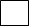 	Zapoznałem/am się z Klauzulą RODO	Wyrażam zgodę na przetwarzanie nazwy KGW, imion i nazwisk osób reprezentujących, danych adresowych, wizerunku, autorskich przepisów na potrawy/wypieki zgłoszone do Konkursu w związku z jego organizacją, a także poprzez publikację na stronach internetowych: http://lodzkie.ksow.pl/ i http://lodzkie.pl , w publikacji promującej potrawy i wypieki cukiernicze, będące  kulinarnymi wizytówkami regionu łódzkiego, którego wydawcą będzie Urząd Marszałkowski Województwa Łódzkiego. a także otrzymywanie drogą elektroniczną informacji o działaniach podejmowanych przez Urząd Marszałkowski.	Wyrażam zgodę na podawanie przez administratora danych osobowych do publicznej wiadomości mojego imienia i nazwiska, danych dotyczących KGW, autorskich przepisów na potrawy/wypieki w celu publikacji na stronach: www.lodzkie.pl, www.lodzkie.ksow.pl, a także w publikacji promującej potrawy i wypieki cukiernicze, będące kulinarnymi wizytówkami regionu łódzkiego, którego wydawcą będzie Urząd Marszałkowski Województwa Łódzkiego		Oświadczam, że posiadam aktualne badania sanitarne.								……………………………………	                                                                    (data i podpis osoby upoważnionej do reprezentowania KGW) Informujemy, że istnieje możliwość zarejestrowania się jako Parter KSOW w bazie partnerów. Można to zrobić na stronie internetowej  KSOW. Zachęcamy do odwiedzenia portalu internetowego http://ksow.pl